Objective  To secure a challenging job in a reputed organization where capabilities, skills and experience can be fully employed in a productive way, thereby enabling the success of the organization and up gradation of self potentialPersonal ProfileDealing effectively with multicultural environmentExcellent team player, dedicated and hardworking personOutstanding communication, presentation, negotiation, planning and analytical skillsStrong work ethics with positive and confident personality Work Experience ()    2 year working in Cashier, Customer Service, Assistant accountant and Inventory  at al Mubarak super market  Alain as Accountant. mycom software      (Now 2 year complete)Educational Qualification Computer Qualification	Computerized Accounting For International Management System. Tally Erp.09PeachtreeKnowledge in Hardware& Network .DHNE- Ms OfficeWord,ExcelPersonal Details 	Date of Birth  		:	18/10/1991	Nationality  		:	Indian 	Marital Status 		:	  SingleDeclaration  I  hereby  declare that  all the above information are true and correct to the best of my  knowledge and brief further, I  would  like to  reiterate that if  an  opportunity is  given to  service in you esteemed organization, I  would prove to the  best of my abilities and come up to the expectations of my  employer.                                                    CURRICULUM VITAEMuhammedMuhammed.360096@2freemail.com  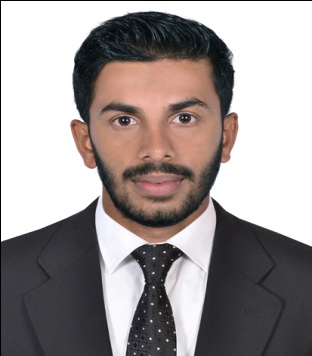 YearCourseSpecificationPercentageBoard2012Diploma  Hardware NetworkingEngineering70%Board of Southern Institute of vocational Training 2008PLUS TWOcommerce57%Board of  Higher Secondary Examination2006S.S.L.C           Basic68%Board of   Public Examination Kerala